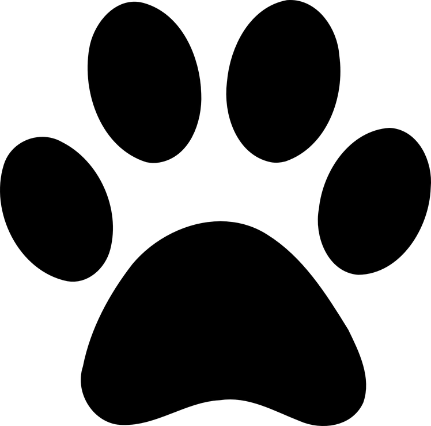 HRANA ZA PSE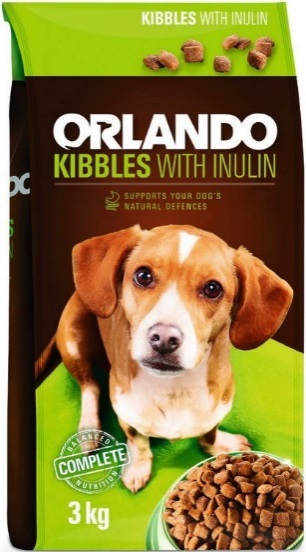 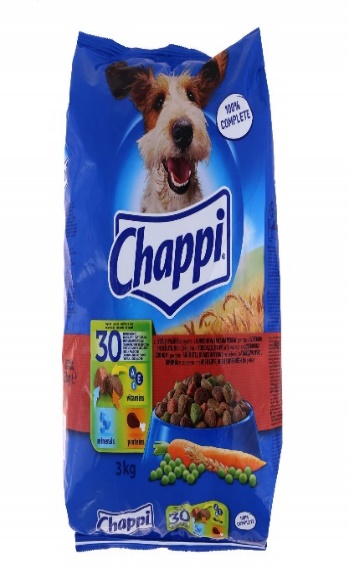 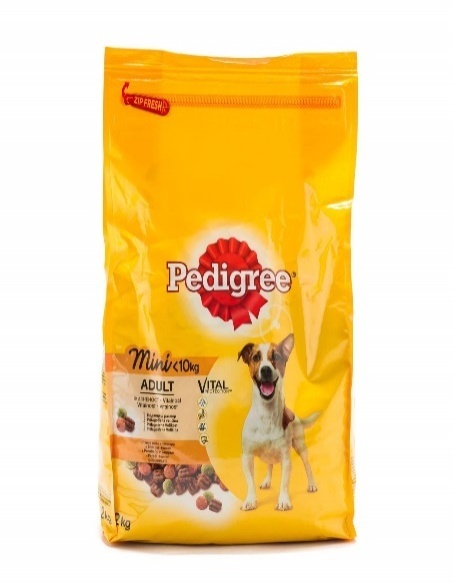 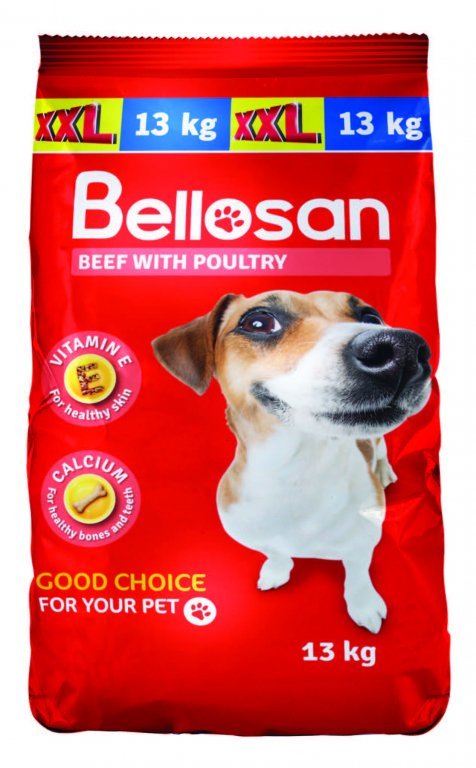 	  	        3 kg =		           3 kg = 		        2 kg =			13 kg =       25,99 Kn         44,99 Kn	        49,99 Kn         51,99 Kn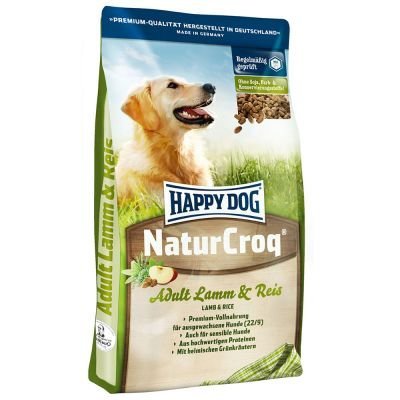 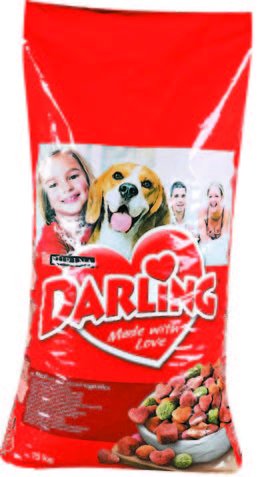 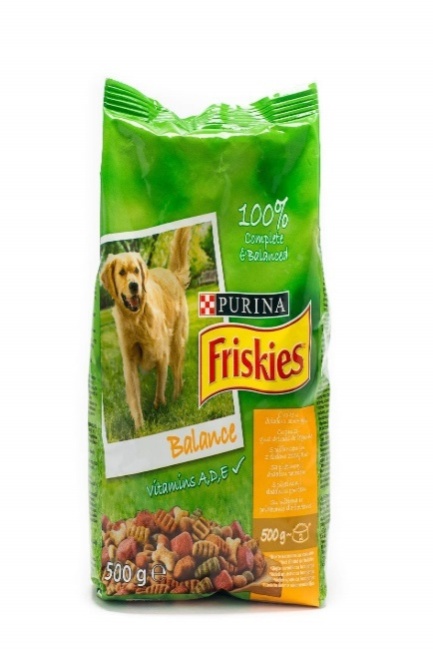 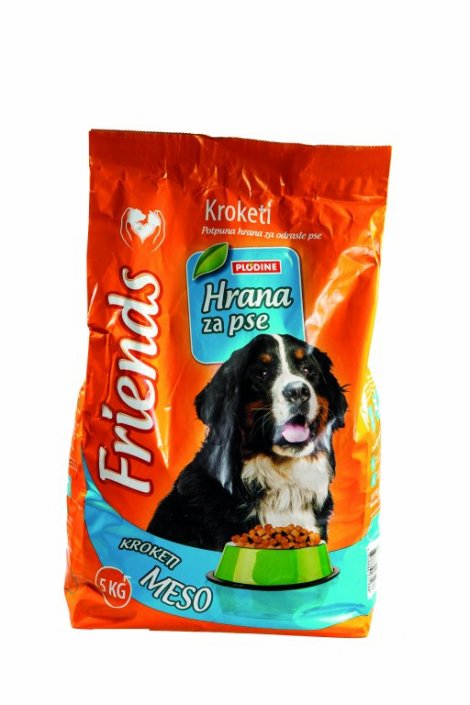 	                       15 kg =		          15 kg =	                   500 g =			5 kg =	       269,05 Kn	     109,90 Kn	         10, 99 Kn       29,99 KnOPREMA ZA PSE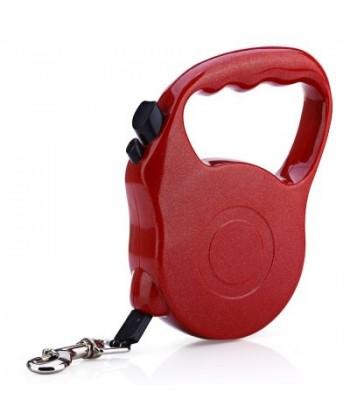 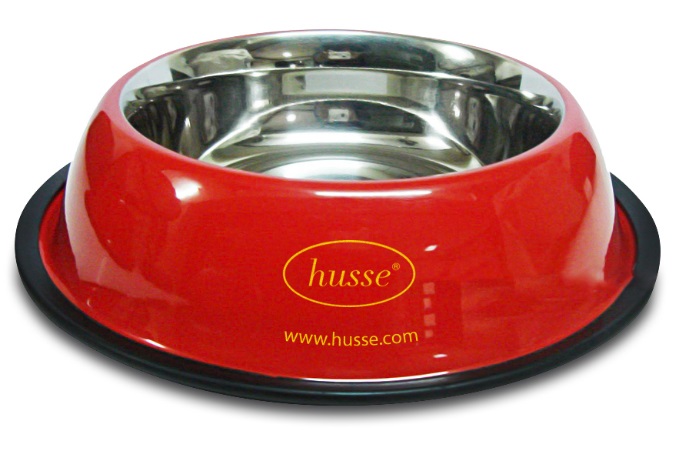 			  Povodac 					           Posuda za hranu i vodu			  5 m =							  15,5 cm =		     62,00 Kn 				             48,18 Kn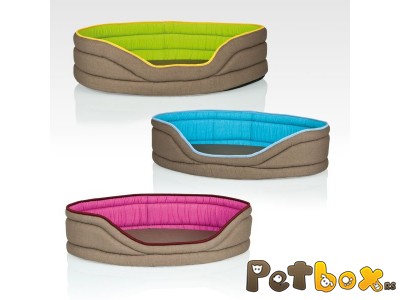 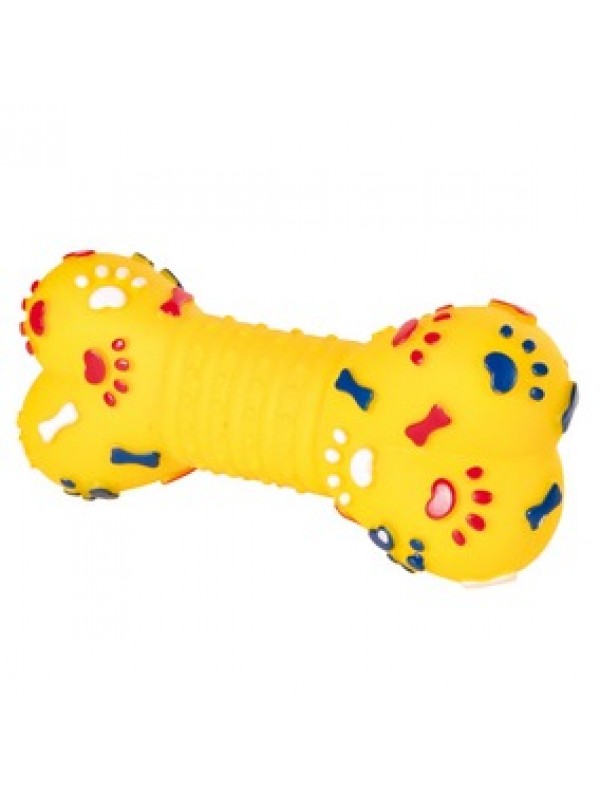 		            Ležaljka 						 Igračka 		                40 x 30 x 1                                                                   17 cm =		              94,48 Kn 				           17,32 KnHRANA ZA MAČKE 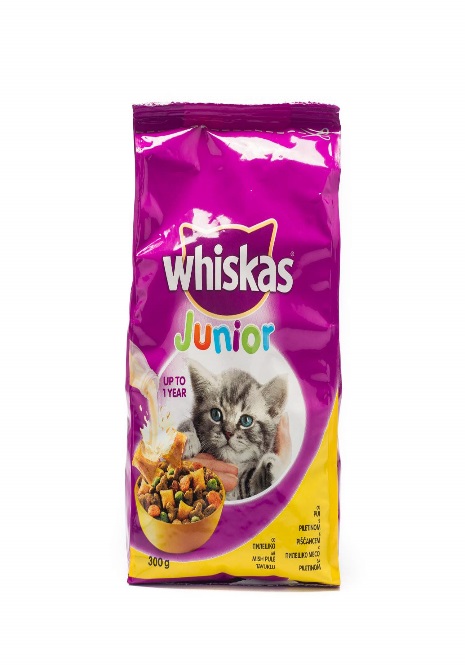 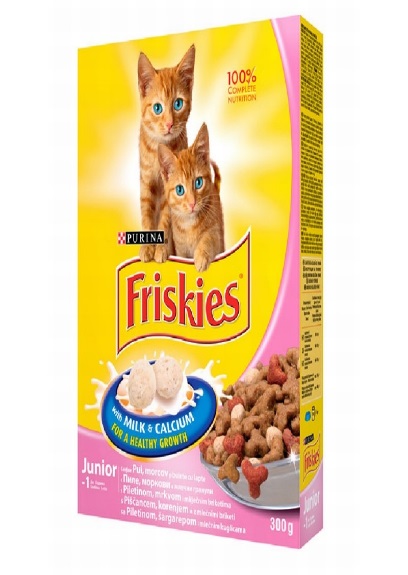 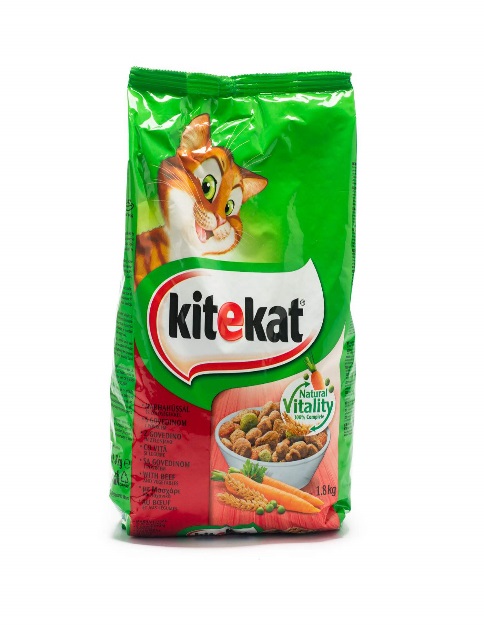 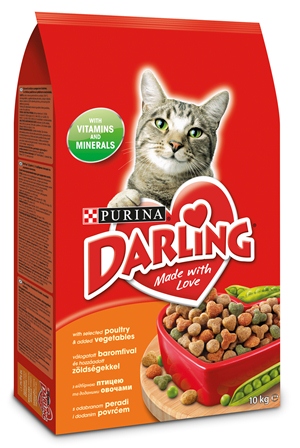                   300 g =                                 300 g =                                1,8 kg =                                 1,2 kg =        12,99 Kn             10,99 Kn              37,99 Kn              22,30 Kn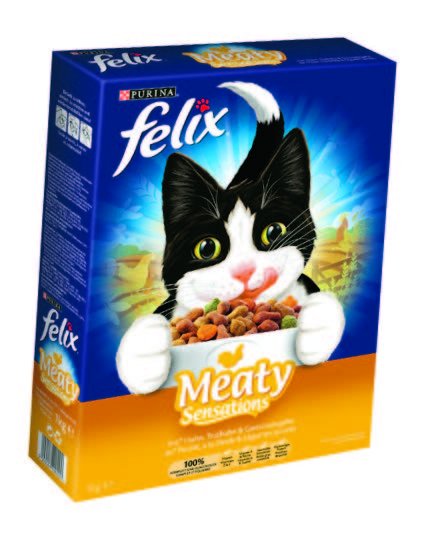 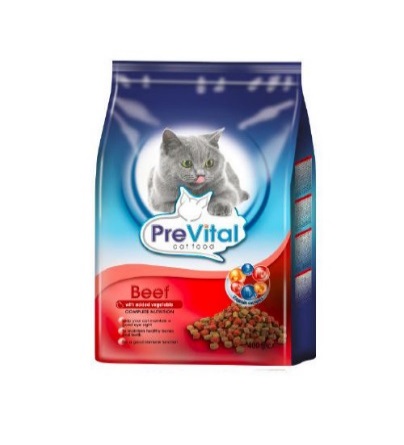 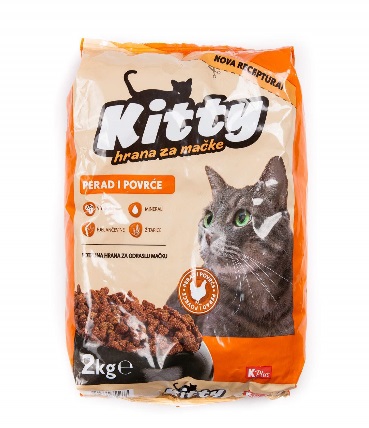 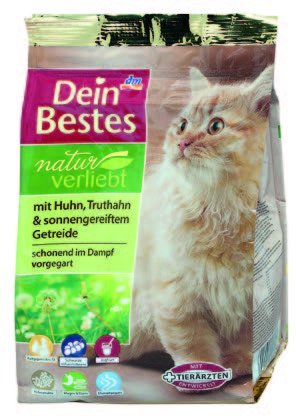                            950 g =                      250 g =                              2 kg =                      500 g =             17, 90 Kn       7,88 Kn            17,99 Kn      15,90 KnOPREMA ZA MAČKE 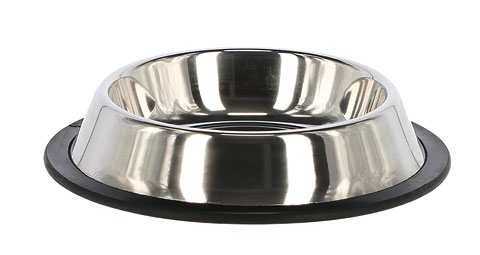 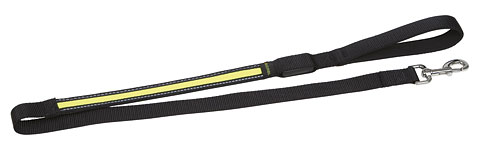                                   Posuda za hranu i vodu                                           Povodac                                               200 ml = 					        120 cm =                         12,30 Kn                                 98,55 Kn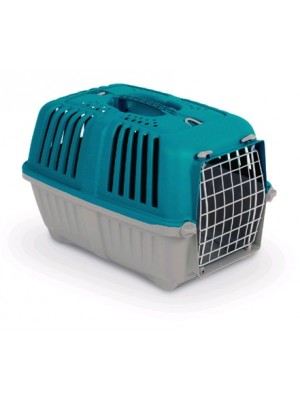 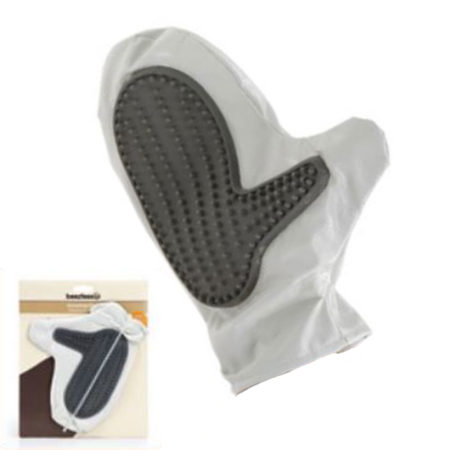                                              Transporter                                                Rukavica                                         48 x 31, 5 x 33 cm                                         25 x 18 cm                           86,16 Kn                            45,00 KnHRANA I OPREMA ZA HRČKE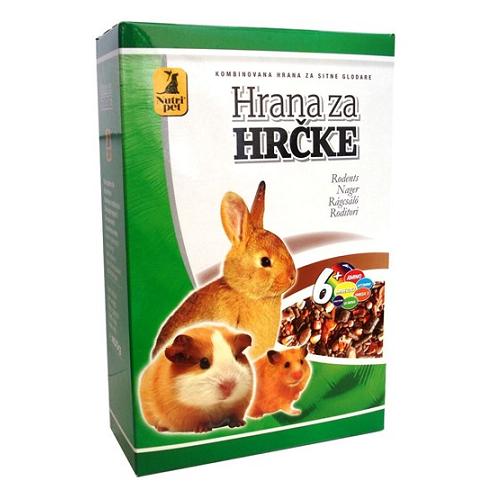 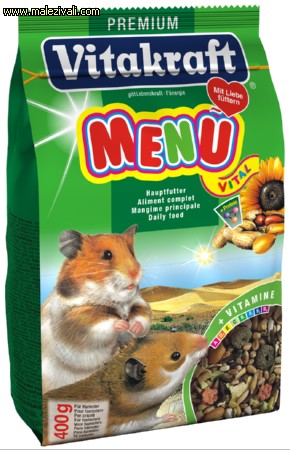 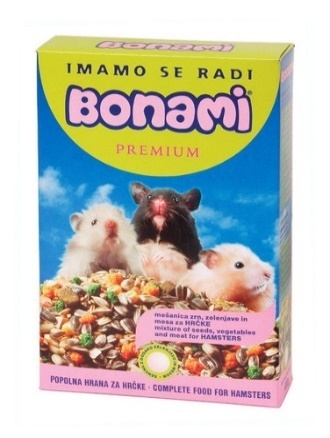 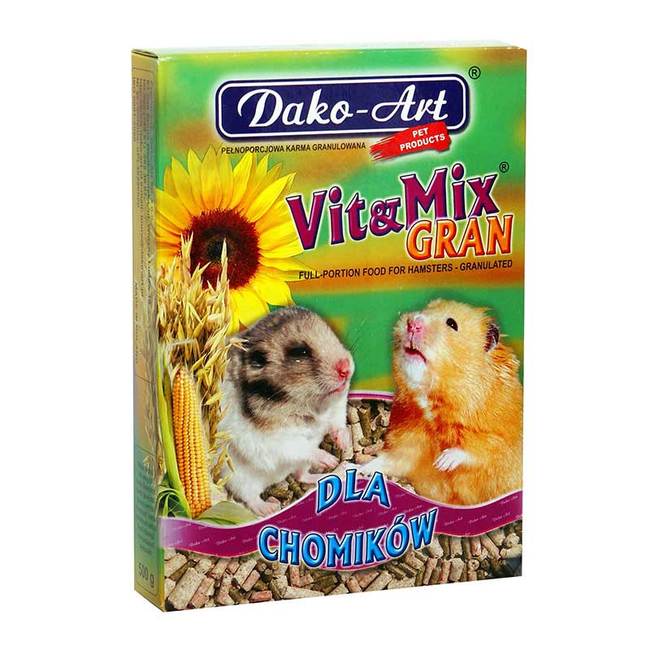                                      400 g =                       400 g =                  400 g =                            400 g =                     6,92 Kn        13,94 Kn      8,48 Kn             9,50 Kn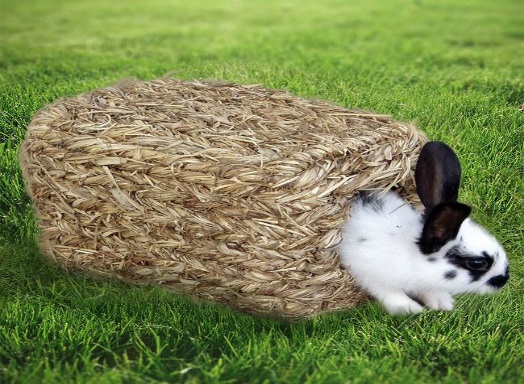 Igračka =                                                       15,00 Kn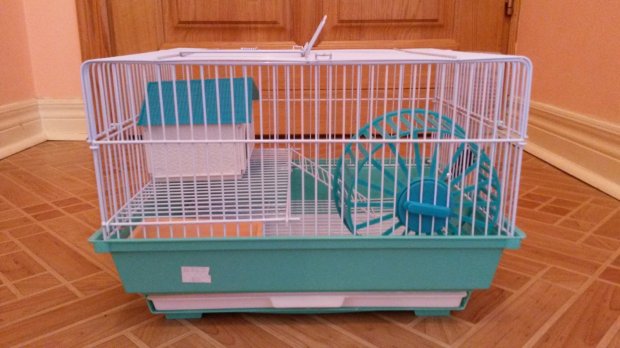 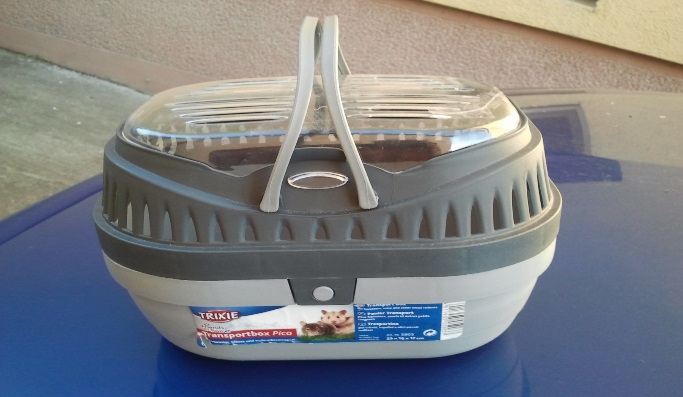                                                   Kavez =                                                      Transportni kavez =                           200,00 Kn                                 31,13 KnHRANA I OPREMA ZA PAPIGE 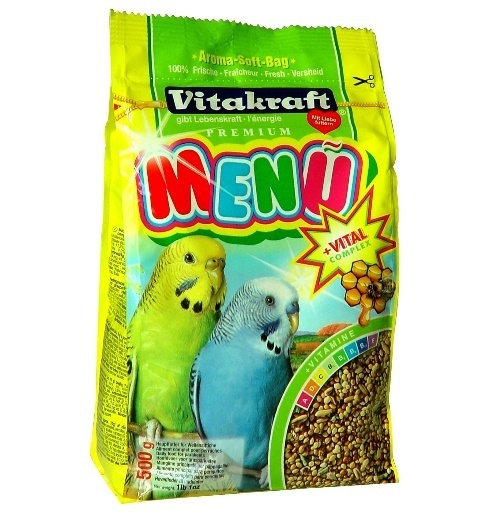 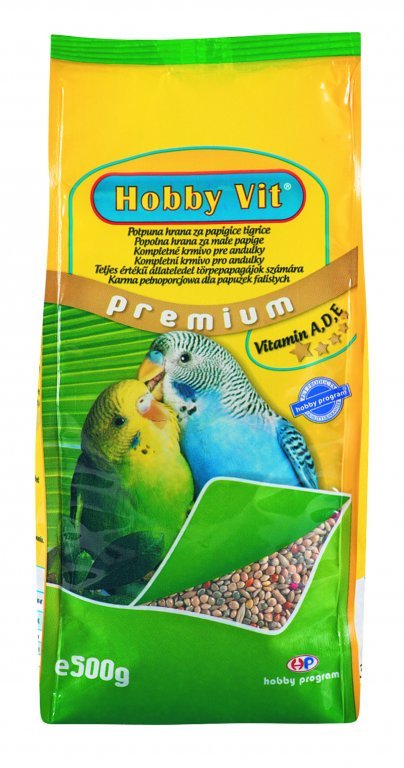 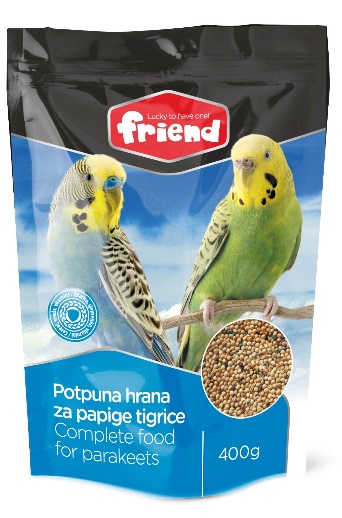 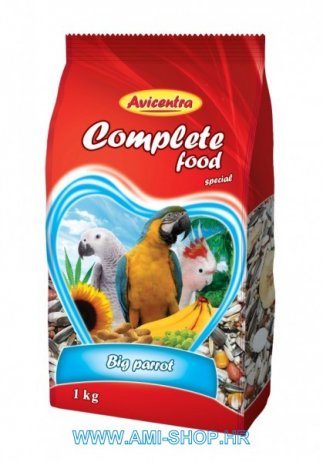                               500 g =                              500 g =			 400 g =                     1 kg =               15,85 Kn             9,99 Kn           6,30 Kn        25,00 Kn 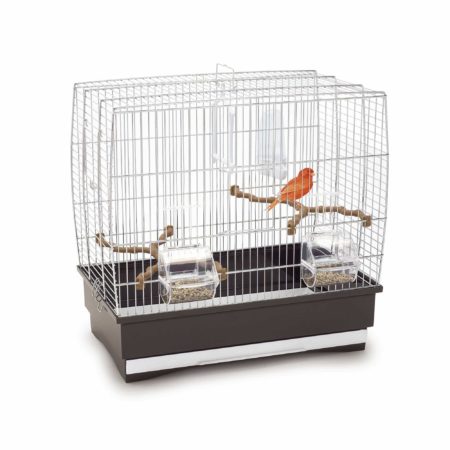 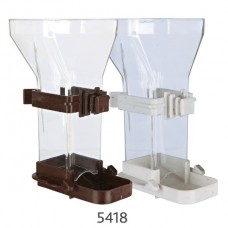 	              Krletka =                                        Hranilica i pojilica =                               212,50 Kn                         16,78 Kn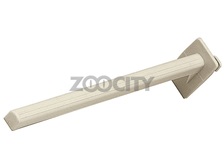 Prečkica =20,99 KnHRANA I OPREMA ZA ZEČEVE 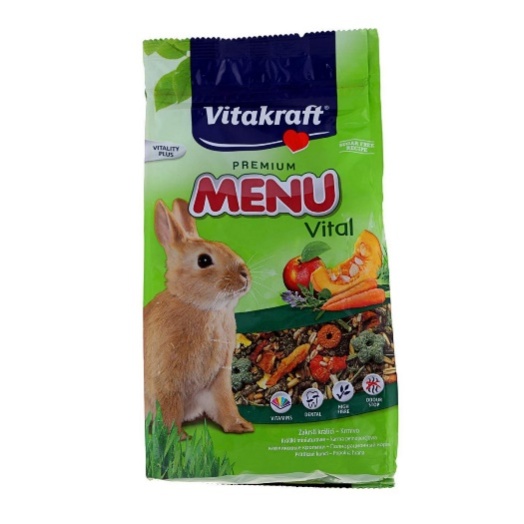 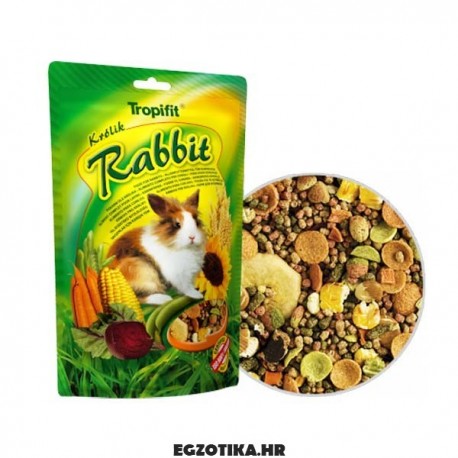 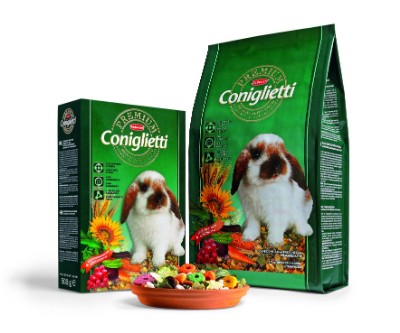                                1 kg =                                      500 g =                                               500 g =               24,80 Kn                20,00 Kn                     25,37 Kn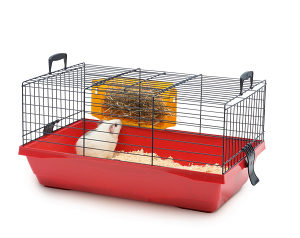 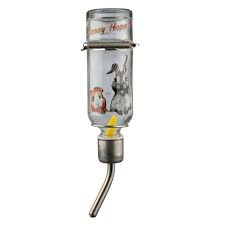                                                             Kavez =                                          Posuda za vodu =                                  150,58 Kn                        41,47 Kn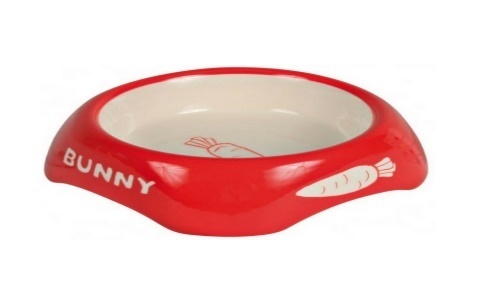 Posuda za hranu =21,28 KnHRANA I OPREMA ZA KORNJAČE 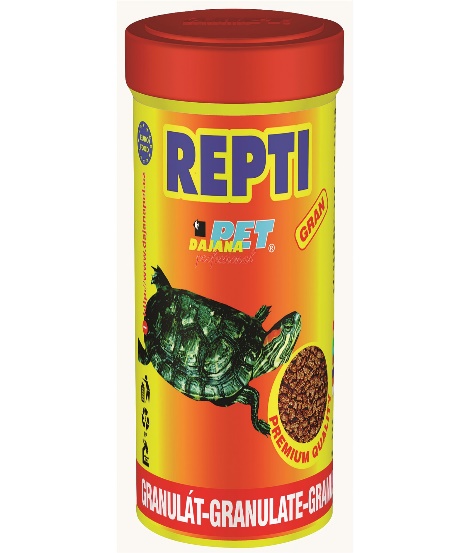 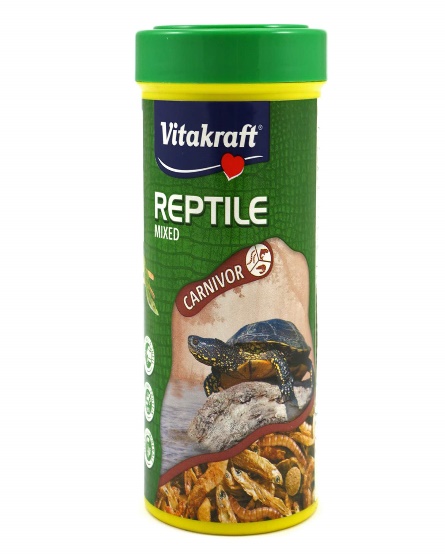 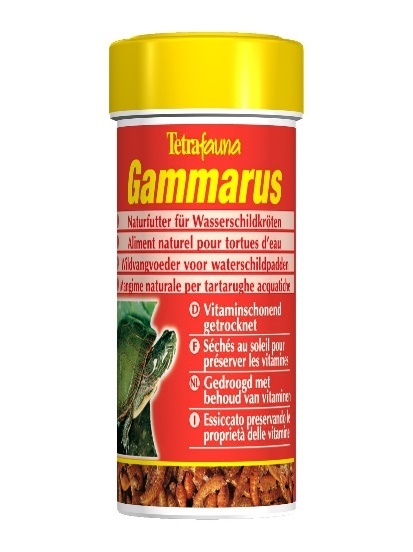 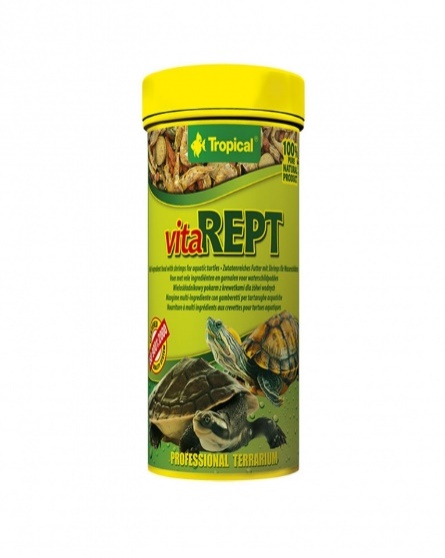                     250 ml =                                    250 ml =                           250 ml =                           250 ml =          29,46 Kn                23,99 Kn           33,86 Kn           19,90 Kn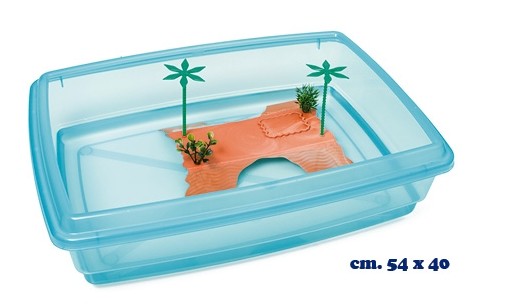 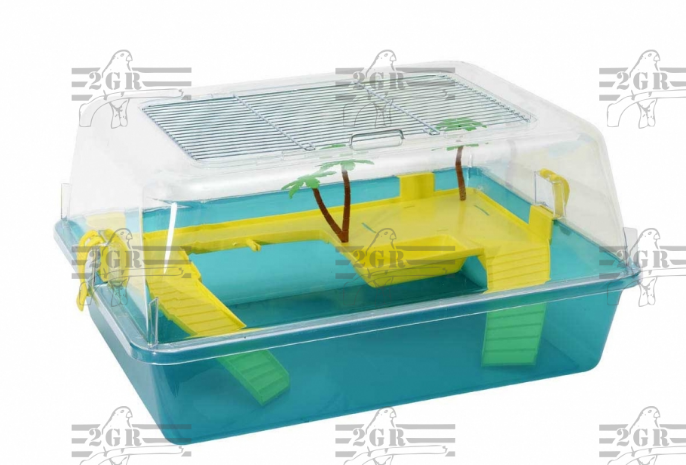                                                 Terarijum =                                                                  Terarijum =                             74,52 Kn                                       118,51 KnHRANA I OPREMA ZA RIBE 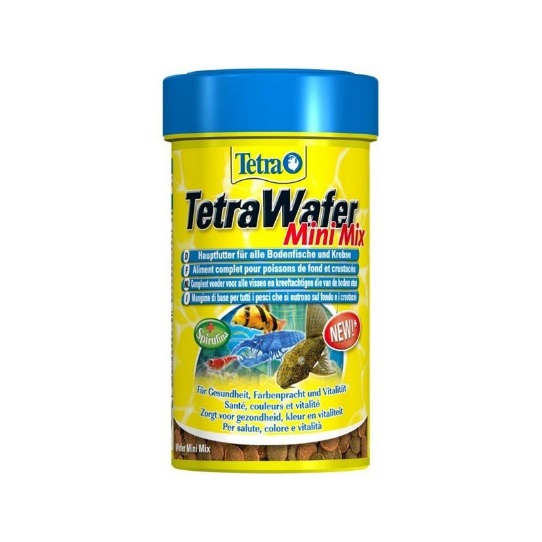 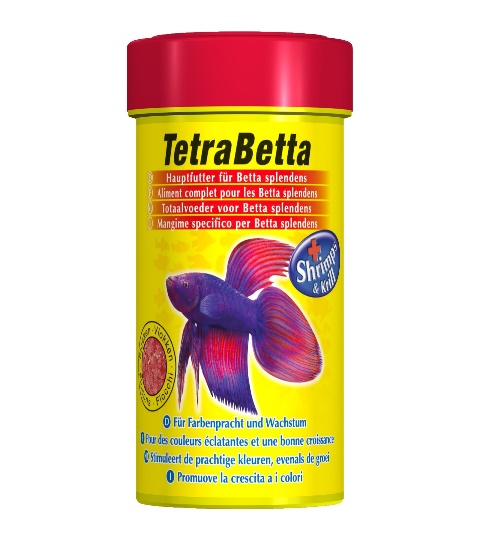 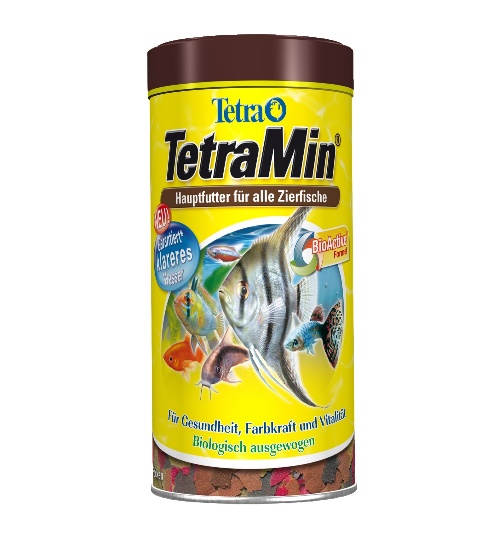                                         100 ml =                                        100 ml =                                     100 ml =                 10,51 Kn                   29,58 Kn                  19,94 Kn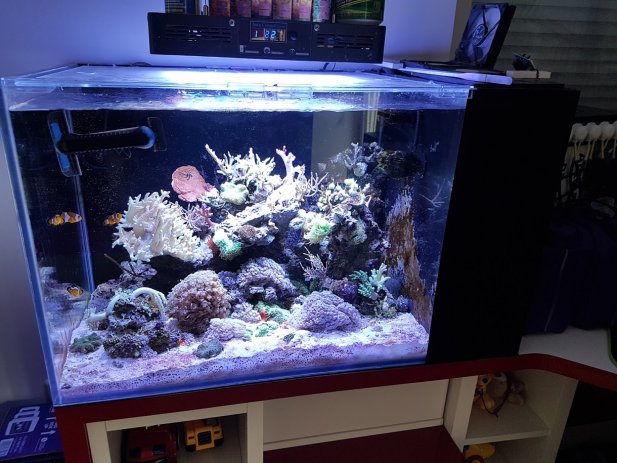 	  Akvarij 200 l =                                                         (pjesak,kamen,trave i filter za čišćenje)                                                   6.520,50 Kn                      LJUBIMCI ZA PRODAJU       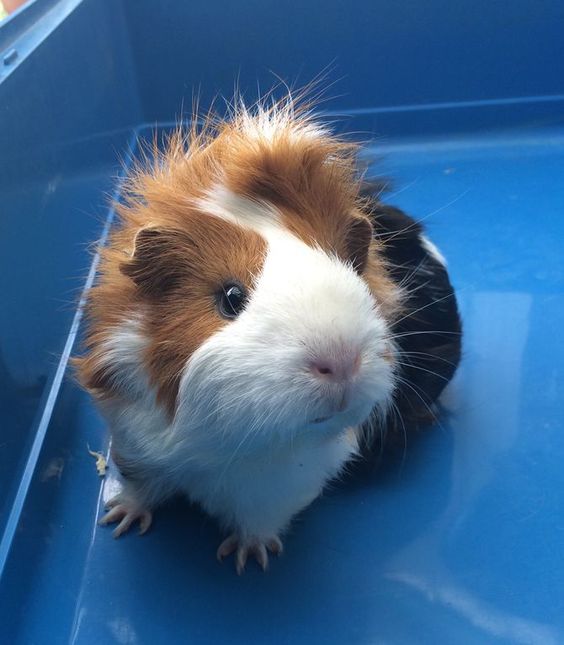 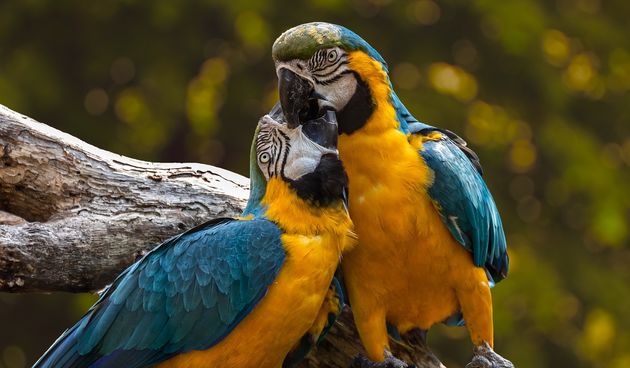                                                      ZAMORAC                                                                                             PAPIGA                                                      1 kom =                                                                        1 kom =                        45,00Kn                                        80,00 Kn    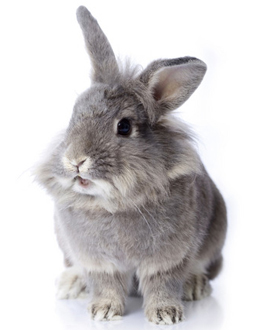 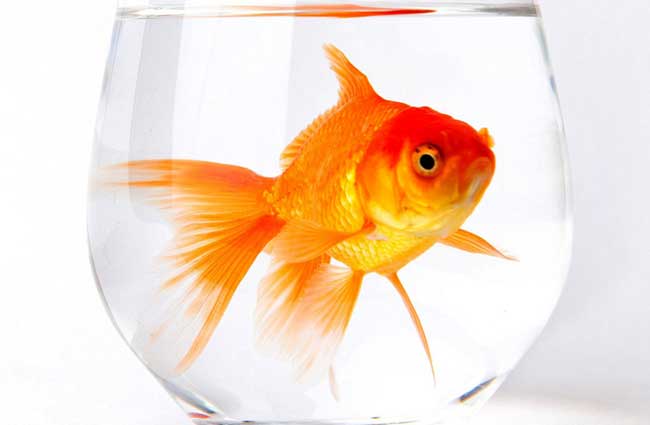                                                                   KUNIĆ      					       RIBICA                                                               1 kom =                                                    1 kom =                             55,00Kn                           20,00 Kn     